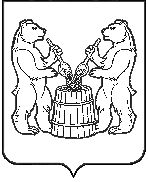 АДМИНИСТРАЦИЯ   УСТЬЯНСКОГО МУНИЦИПАЛЬНОГО РАЙОНА  АРХАНГЕЛЬСКОЙ  ОБЛАСТИПОСТАНОВЛЕНИЕот 07 декабря 2021 года № 1827р.п. ОктябрьскийО внесении изменений в муниципальную программу «Комплексное развитие муниципальных образований Устьянского района и государственная поддержка социально ориентированных некоммерческих организаций»В соответствии с пунктом 4 части 2 статьи 179 Бюджетного кодекса Российской Федерации, постановлением администрации муниципального образования «Устьянский муниципальный район» от 27 февраля 2020 года № 249 «Об утверждении Порядка разработки, реализации и оценки эффективности муниципальных программ муниципального образования «Устьянский муниципальный район» администрация Устьянского муниципального района ПОСТАНОВЛЯЕТ:Внести изменения в муниципальную  программу «Комплексное развитие муниципальных образований Устьянского района и государственная поддержка социально ориентированных некоммерческих организаций», утвержденную постановлением администрации муниципального образования «Устьянский муниципальный район»  от 14 ноября 2019 года № 1447, и изложить в новой редакции согласно Приложению к постановлению.Разместить на официальном сайте администрации Устьянского муниципального района Архангельской области и в ГАС «Управление».Контроль за исполнением настоящего постановления возложить на первого заместителя главы администрации  по экономике, промышленности и АПК.Настоящее постановление вступает в силу со дня его подписания. Исполняющий обязанности главы Устьянского муниципального района                                         О.В. МемноноваПриложение к постановлению администрацииУстьянского муниципальный район»от 07 декабря 2021 года № 1827  Паспорт муниципальной программы (подпрограммы) «Комплексное развитие муниципальных образований Устьянского района и государственная поддержка социально ориентированных некоммерческих организаций»Описание целей и задач муниципальной программы, прогноз развития соответствующей сферы с учетом реализации муниципальной программы, включая возможные варианты решения проблемы         Основой развитого правового государства является разветвленная система институтов гражданского общества, представляющих собой совокупность свободно и легально организуемых, тесно взаимосвязанных, самоуправляемых социальных групп и общественных отношений, возникающих в процессе реализации инициатив граждан, их интересов, потенциальных возможностей на благо гражданина и общества в целом.          По состоянию на  01.01.2019 года на территории Устьянского района действует более 100 различных общественных организаций  (в том числе 50 ТОС), 31 из них имеют  статус самостоятельного юридического лица. Некоммерческие организации (НКО)  являются посредниками между органами  местной  власти  и  населением. С их помощью  органы управления получают информацию  об эффективности  своих действий, прогнозируют последствия необходимых непопулярных решений, а также смягчают влияние  этих негативных факторов на общество.          Именно территориальное общественное самоуправление следует рассматривать как первичную, наиболее простую и понятную для населения форму решения местных проблем, затрагивающих и индивидуальные, и коллективные интересы граждан.
          Сфера деятельности ТОС определяется решением вопросов местного значения.           В настоящее время основным фактором сдерживания ТОС является низкая активность населения и отсутствие готовности жителей брать на себя ответственность за осуществление собственных инициатив по вопросам местного значения.Государственная поддержка ТОС осуществляется в соответствии с областным законом, который определяет формы и направления поддержки, в частности:- предоставление субсидий из областного (75%) и районного (25%) бюджета бюджетам поселений на поддержку ТОС;- содействие информационному обеспечению развития ТОС;- предоставление консультационной, методической и организационной поддержки.В рамках реализации проектов ТОС проводятся мероприятия по сохранению уникальной северной культуры и традиций, благоустройству населенных пунктов, пропаганде здорового образа жизни, поддержке наиболее незащищенных слоев населения, реализуются мероприятия по противопожарной безопасности.          Органами  местного самоуправления  совместно с НКО (в т.ч. ТОС)  созданы предпосылки  для успешного  формирования и развития правовых, экономических  и организационных условий  построения гражданского общества. Взаимодействие осуществляется  в постоянном режиме: как непосредственно (информационно-методическая, консультативная, организационная поддержка, информационный обмен, проведение совместных мероприятий, привлечение представителей общественных организаций  в состав рабочих групп  при органах  местного самоуправления), так и через созданные  совещательные органы при главе  муниципального образования «Устьянский муниципальный район»: координационный Совет по делам инвалидов, координационный Совет по вопросам семьи.         Деятельность общественных организаций  во многом дополняет усилия  местных органов  власти  по решению  проблем территорий и жителей. Но вместе  с тем  в Устьянском районе  существует проблема  эффективной обратной связи  при утверждении  решений по общественно значимым вопросам  жизнедеятельности. Многие проекты  решений  не обсуждаются и не согласовываются  с общественными  формированиями, либо охват  привлекаемых  для этого организаций  в настоящее время  явно не достаточен для выдерживания  паритета  мнений и обеспечения общественного признания  вынужденных  непопулярных решений.         Низкий уровень  включенности НКО  в проведение в жизнь  ключевых реформ   несет за собой опасность их общественного  отторжения, неприятия, торможения  общественного развития. Это  создает опасность ограниченного публичного диалога  по  ключевым вопросам развития  района, защиты  гражданских прав и свобод населения. Отсутствие такого диалога может  вести за собой разрыв  связей между обществом и органами  местного самоуправления.          Очевидно, что  для Устьянского района развитие партнерских отношений  органов  власти и НКО во взаимосвязи с другими организациями, учреждениями,  предпринимательством  становится актуальным  и исходным условием  развития демократии, обеспечения социальной стабильности  общества. Программные  мероприятия будут направлены на развитие  гражданских инициатив, учет общественного мнения  при принятии решений, касающихся  основных вопросов развития  района, при информационном сопровождении  в  СМИ.  Правовую основу Программы составляют:  Конституция РФ, федеральные законы  (ФЗ от 19.05.1995 № 82-ФЗ «Об общественных объединениях», ФЗ от 12.01.1996г. № 7-ФЗ «О некоммерческих организациях», ФЗ от 06.10.1999 г. № 184 – ФЗ  «Об общих принципах организации  законодательных (представительных) и исполнительных органов  государственной власти  субъектов РФ», ФЗ  от 06.10.2003 г.  № 131-ФЗ  «Об общих принципах  организации  местного самоуправления  в РФ», ФЗ от 26.07.2006г. № 135 – ФЗ «О защите конкуренции»), областной закон от 22.02.2013 г. N 613-37-ОЗ "О государственной поддержке территориального общественного самоуправления в Архангельской области", иные нормативно-правовые акты  РФ, Архангельской области.            Обладая  уникальным  людским, природным, историко-культурным  потенциалом, сельские  территории  способны   внести  серьезный  вклад  в  решение  задач  социально-экономического  развития  Устьянского  района,  в  том  числе  и  через  развитие  межрегионального  сотрудничества.          В  процессе  такого  сотрудничества  нет  границ  между  районами и регионами, потому  что  это  сотрудничество  основано  на  человеческих  контактах  и  логике  исторического  развития. На  сегодня  усиление  межрегионального  сотрудничества – это  один  из  методов  решения   существующих  проблем  в  сельских  территориях. Совместными  усилиями  регионам  легче  решать  общие  проблемы, возникшие  в экономике.  Обмен  опытом,  развитие  внутреннего  и  внешнего рынка, надежные  партнеры – все  это  способствует  продвижению  интересов  территорий.           Более  15  лет  Устьянский  район  осуществляет  межрегиональное, международное  сотрудничество  в  сфере  культуры, здравоохранения, спорта, в  лесоперерабатывающей  и  сельскохозяйственной  отрасли. За  этот  период  успешно  реализован  ряд  проектов  и  программ, позволивших  жителям  нашего  района  получить  дополнительные  знания, познакомиться  с  положительным  опытом хозяйствования  в других  территориях, новыми  экономичными  технологиями  и  внедрением  их в  производство; сплотить  группы  товаропроизводителей  по  интересам, укрепить  производственным  мощности, расширить  ассортимент  и  улучшить  качество  выпускаемой  продукции  и  представляемых  услуг. Установлены  прямые  контакты  с  зарубежными  партнерами.          Начатая  работа  в  рамках  реализованных  проектов  и  программ  требует  своего  продолжения  и  способствует  разработке новых мероприятий взаимодействия  по  широкому кругу  вопросов,  как  в  социальной, так  и  в  производственной сферах  деятельности.          Мероприятия  по  межрегиональному  сотрудничеству  предполагают  активное  участие  не  только  органов  исполнительной  власти, но  и  представителей  предпринимательского  сообщества, различных  учреждений, организаций, объединений  района, местного  населения, а  также  способствует  объединению  всех  имеющихся  ресурсов  с  целью  создания  эффективно  действующей  модели  для  устойчивого  развития  Устьянского  района.          Настоящая Программа  разработана с целью создания условий для  развития и  эффективной деятельности  социально ориентированных НКО  и активного выдвижения гражданских инициатив, для развития  межрегионального, международного сотрудничества   на территории  Устьянского района Архангельской области.            Программные мероприятия направлены на решение следующих задач:Содействовать развитию институтов гражданского общества, обеспечению  их эффективной  деятельности в процессе решения социально значимых  проблем территорий  Устьянского района;Содействовать развитию партнерских отношений между СО НКО, органами местной власти, предпринимательством, другими  организациями, учреждениями, предприятиями в Устьянском районе;Создание благоприятной среды и стимулов для формирования и развития территориального общественного самоуправления в Устьянском районе.           Отдел экономики администрации Устьянского муниципального района  осуществляет  руководство  и текущее управление  реализацией  Программы, разрабатывает в пределах своей компетенции  нормативные правовые акты, необходимые для ее реализации, проводит анализ  и формирует предложения  по рациональному использованию  финансовых ресурсов Программы.         При изменении объемов  бюджетного финансирования  по сравнению с объемами, предусмотренными Программой, заказчик уточняет  объемы финансирования за  счет средств областного бюджета, а также перечень мероприятий  для реализации  Программы  в установленные сроки.Механизм  реализации  Программы Механизм  реализации  Программы  предусматривает разработку конкретных  планов мероприятий   по линии НКО, организацию и проведение ежегодного  конкурса в поддержку деятельности ТОС. Порядок предоставления и распределения субсидий из областного бюджета бюджетам муниципальных районов Архангельской области на поддержку территориального общественного самоуправления утверждается постановлением Правительства Архангельской области.Положение об условиях проведения конкурса проектов развития территориального общественного самоуправления в сельской местности утверждается постановлением администрации Устьянского муниципального района.Порядок предоставления и расходования субсидий бюджетам муниципальных образований района на поддержку территориального общественного самоуправления утверждается решением сессии Собрания депутатов Устьянского муниципального района.Порядок предоставления и распределения субсидий бюджету муниципальных районов Архангельской области из областного бюджета на реализацию муниципальных программ поддержки социально ориентированных некоммерческих организаций утверждается постановлением Правительства Архангельской области.Положение об условиях проведения конкурса проектов и порядке предоставления  субсидий социально ориентированным некоммерческим организациям Устьянского района утверждается постановлением администрации Устьянского муниципального района.         Для решения задач Программы требуется внедрение  механизмов прямого взаимодействия  с НКО, которые обеспечили бы высокую результативность  и оперативность  в управлении процессами, происходящими в общественном секторе. Развитие НКО в  Устьянском районе  должно  осуществляться с учетом условий  социально-экономического  развития Устьянского района на основе следующих принципов:выделение приоритетных направлений, участие НКО  в разработке и реализации приоритетных направлений,учет интересов и потребностей различных НКО,учет лучшей мировой  и отечественной практики,взаимодействие  органов МСУ, НКО и представителей бизнеса,информационная открытость.Сроки реализации муниципальной программы      Реализация мероприятий Программы предусмотрена в период с 2020 по 2024 годы.Прогноз конечных результатов муниципальной программы         Ожидаемыми конечными результатами реализации Программы является:          1. Количество жителей, задействованных в программных мероприятиях 16600 человек;         2. Информированность населения о деятельности НКО посредством публикаций в СМИ: 210 публикаций;         3. Количество мероприятий по социальной реабилитации людей с ограниченными возможностями: 89 мероприятий;         4. Количество реализованных проектов СО НКО – 51 проект;         5. Увеличение количества партнеров (организаций, ИП) – 7 единицы;         6. Количество реализованных проектов, направленных на развитие гражданской активности по решению местных проблем – 78 проектов;         7. Количество СО НКО, предоставляющих товары, работы, услуги для муниципальных нужд: 1 организация.Приложение № 1 к муниципальной программе«Комплексное развитие муниципальных образований Устьянского района и государственная поддержка социально ориентированных некоммерческих организаций»Перечень мероприятий муниципальной программы «Комплексное развитие муниципальных образований Устьянского района и государственная поддержка социально ориентированных некоммерческих организаций»Приложение № 2 к муниципальной программе«Комплексное развитие муниципальных образований Устьянского района и государственная поддержка социально ориентированных некоммерческих организаций»Сведения о составе и значениях целевых показателей (индикаторов) муниципальной программы «Комплексное развитие муниципальных образований Устьянского района и государственная поддержка социально ориентированных некоммерческих организаций»Приложение № 3 к муниципальной программе«Комплексное развитие муниципальных образований Устьянского района и государственная поддержка социально ориентированных некоммерческих организаций»Распределение объемов финансирования программыпо источникам, направлениям расходования средств и годам       Финансирование мероприятий программы осуществляется  за счет средств районного бюджета с привлечением средств областного бюджета и внебюджетных источников.      Общий объем  финансирования  Программы  составляет – 12 136 041,77 рублей, в том числе за  счет средств районного бюджета – 5 442 984,05 рубля, областного бюджета – 3 243 057,72 рублей, внебюджетных источников – 3 450 000 рублей (привлечение  областных и федеральных грантов, субсидий  через участие в конкурсах).      Объемы  финансирования Программы  за счет районного бюджета  носят прогнозный характер  и подлежат ежегодному  уточнению  в установленном порядке  при формировании  проектов районного  бюджета  на очередной финансовый год, исходя из возможностей районного бюджета.      Участие  в реализации  и финансировании  мероприятий  Программы  из областного бюджета  осуществляется  путем подписания  соответствующих договоров  между  администрацией  Устьянского муниципального района и Администрацией Губернатора Архангельской области и Правительства Архангельской области.      Финансирование мероприятий за счет средств внебюджетных источников (организаций, индивидуальных предпринимателей, внебюджетных фондов  и физических лиц) подтверждается договорами/соглашениями, справками, иными документами.Распределение общих объемов финансирования Программы по источникам, направлениям расходования средств и годам приведено в следующей таблице:                                                                                                                                            (рублей)Ответственный исполнитель программы (подпрограммы)            Администрация Устьянского муниципального района Архангельской области (отдел экономики)Соисполнители программы (подпрограммы)   Муниципальные образования района, территориальные общественные самоуправления, социально ориентированные некоммерческие организацииЦель (цели)         
программы (подпрограммы)         Создание условий для  развития и  эффективной деятельности  социально ориентированных НКО (далее - СО НКО)  и активного выдвижения гражданских инициатив, для развития  межрегионального, международного сотрудничества на территории  Устьянского района Архангельской области.Задачи программы (подпрограммы)   1. Содействовать развитию институтов гражданского общества, обеспечению  их эффективной  деятельности в процессе решения социально значимых  проблем территорий  Устьянского района;2. Содействовать развитию партнерских отношений между СО НКО, органами местной власти, предпринимательством, другими  организациями, учреждениями, предприятиями в Устьянском районе;3. Создание благоприятной среды и стимулов для формирования и развития территориального общественного самоуправления в Устьянском районе Архангельской области. Целевые показатели (индикаторы)  программы  (подпрограммы)   1. Количество жителей, задействованных в программных мероприятиях, (2500 чел. в 2020г., 3000 чел. в 2021г., 3500 – 2022г., 3700 – 2023г., 3900 – 2024г.);2. Информированность населения о деятельности НКО посредством публикаций в СМИ: 26 в 2020г., 43 – 2021г., 45 – 2022г., 47 – 2023г., 49 – 2024г.;3. Количество мероприятий по социальной реабилитации людей с ограниченными возможностями: 17 в 2020г., 17 в 2021г., 18 в 2022г., 18 в 2023г., 19 в 2024г.;4. Количество реализованных проектов СО НКО 7 – 2020г., 11 - 2021г., 11 – 2022г., 11 – 2023г., 11 – 2024г.;5. Увеличение количества партнеров (организаций)  (1 в 2020г., 1 в 2021г., 1 в 2022г., 2 в 2023г., 2 в 2024г.);6. Количество реализованных проектов, направленных на развитие гражданской активности по решению местных проблем (15-2020г., 15-2021г., 16-2022г., 16-2023г., 16-2024г.);7. Количество СО НКО, предоставляющих товары, работы, услуги для муниципальных нужд (2020г. – 1ед., 2021г. – 1 ед., 2022г.-1 ед., 2023г.-1 ед., 2024г.-1 ед.).Сроки и этапы       
реализации программы (подпрограммы)   2020 - 2024 годы         Муниципальная программа реализуется в один этап.                                                 Перечень подпрограмм
(основных           
мероприятий)                 1. Организация и проведение мероприятий в поддержку деятельности НКО района (в том числе семинары, тренинги, конференции, индивидуальные консультации);2. Осуществление закупок товаров, работ, услуг для обеспечения муниципальных нужд у СО НКО;3. Оказание услуг по публикации  информационных материалов в средствах массовой информации.4. Предоставление субсидий на конкурсной основе социально-ориентированным некоммерческим организациям;5. Сотрудничество с Устьянским землячеством и с Ассоциацией совета глав администрации Архангельской области;6. Развитие территориального общественного самоуправления Архангельской области (организация и проведение районного  конкурса в поддержку ТОС).Объемы и источники  
финансирования      
программы (подпрограммы)             Общий объем финансирования 12 136 041,77 рублей,  
в том числе:   средства федерального бюджета – 0 рублей;                                     
средства областного бюджета – 3 243 057,72  рублей;   
средства местного (районного) бюджета – 5 442 984,05 рубля; 
внебюджетные источники – 3 450 000,0 рублей.       Ожидаемые           
конечные результаты 
реализации программы (подпрограммы)   1. Количество жителей, задействованных в программных мероприятиях 16600 человек;2. Информированность населения о деятельности НКО посредством публикаций в СМИ: 210 публикаций;3. Количество мероприятий по социальной реабилитации людей с ограниченными возможностями: 89 мероприятий;4. Количество реализованных проектов СО НКО – 51 проект;5. Увеличение количества партнеров (организаций, ИП) – 7 единицы;6. Количество реализованных проектов, направленных на развитие гражданской активности по решению местных проблем – 78 проектов; 7. Количество СО НКО, предоставляющих товары, работы, услуги для муниципальных нужд: 1 организация.Система организации контроля за исполнением      
программы  (подпрограммы)            Контроль за реализацией программы осуществляется согласно разделу V Порядка разработки, реализации и оценки эффективности муниципальных программ муниципального образования «Устьянский муниципальный район», утвержденного постановлением администрации муниципального образования «Устьянский муниципальный район» от 27 февраля 2020 года № 249.                                         N 
п/пНаименование   
мероприятия    
программы     Ответственный исполнительСоисполнительСрок   
начала / 
окончания
работ  Источники
финанси- 
рования  Объемы финансирования, в т.ч. по годам  (руб.)Объемы финансирования, в т.ч. по годам  (руб.)Объемы финансирования, в т.ч. по годам  (руб.)Объемы финансирования, в т.ч. по годам  (руб.)Объемы финансирования, в т.ч. по годам  (руб.)Объемы финансирования, в т.ч. по годам  (руб.)Объемы финансирования, в т.ч. по годам  (руб.)Объемы финансирования, в т.ч. по годам  (руб.)Ожидаемые результаты реализации мероприятияОжидаемые результаты реализации мероприятияN 
п/пНаименование   
мероприятия    
программы     Ответственный исполнительСоисполнительСрок   
начала / 
окончания
работ  Источники
финанси- 
рования  всего2020 2020 2021 2022 2023202420241 2345678891011121213131 Содействовать развитию институтов гражданского общества, обеспечению  их эффективной  деятельности в процессе решения социально значимых  проблем территорий  Устьянского районаСодействовать развитию институтов гражданского общества, обеспечению  их эффективной  деятельности в процессе решения социально значимых  проблем территорий  Устьянского районаСодействовать развитию институтов гражданского общества, обеспечению  их эффективной  деятельности в процессе решения социально значимых  проблем территорий  Устьянского районаСодействовать развитию институтов гражданского общества, обеспечению  их эффективной  деятельности в процессе решения социально значимых  проблем территорий  Устьянского районаСодействовать развитию институтов гражданского общества, обеспечению  их эффективной  деятельности в процессе решения социально значимых  проблем территорий  Устьянского районаСодействовать развитию институтов гражданского общества, обеспечению  их эффективной  деятельности в процессе решения социально значимых  проблем территорий  Устьянского районаСодействовать развитию институтов гражданского общества, обеспечению  их эффективной  деятельности в процессе решения социально значимых  проблем территорий  Устьянского районаСодействовать развитию институтов гражданского общества, обеспечению  их эффективной  деятельности в процессе решения социально значимых  проблем территорий  Устьянского районаСодействовать развитию институтов гражданского общества, обеспечению  их эффективной  деятельности в процессе решения социально значимых  проблем территорий  Устьянского районаСодействовать развитию институтов гражданского общества, обеспечению  их эффективной  деятельности в процессе решения социально значимых  проблем территорий  Устьянского районаСодействовать развитию институтов гражданского общества, обеспечению  их эффективной  деятельности в процессе решения социально значимых  проблем территорий  Устьянского районаСодействовать развитию институтов гражданского общества, обеспечению  их эффективной  деятельности в процессе решения социально значимых  проблем территорий  Устьянского районаСодействовать развитию институтов гражданского общества, обеспечению  их эффективной  деятельности в процессе решения социально значимых  проблем территорий  Устьянского районаСодействовать развитию институтов гражданского общества, обеспечению  их эффективной  деятельности в процессе решения социально значимых  проблем территорий  Устьянского районаСодействовать развитию институтов гражданского общества, обеспечению  их эффективной  деятельности в процессе решения социально значимых  проблем территорий  Устьянского района1.1Организация и проведение мероприятий в поддержку деятельности НКО района (в том числе семинары, тренинги, конференции, индивидуальные консультации)Отдел экономикиМуниципальные образования района, СО НКОЯнварь/ДекабрьФедеральный бюджетОбластной бюджетРайонный бюджетВнебюджетные ист.--------------------------------Количество жителей, задействованных в программных мероприятиях - 16600 чел.Количество жителей, задействованных в программных мероприятиях - 16600 чел.1.2Оказание услуг по публикации  информационных материалов в средствах массовой информации Отдел экономикиСО НКО, Муниципальные образования района, ТОСЯнварь/ДекабрьФедеральный бюджетОбластной бюджетРайонный бюджетВнебюджетные ист.--220 000---35 000---35 000---35 000---50 000---50 000---50 000---50 000- Информированность населения о деятельности НКО посредством публикаций в СМИ: 210 публикаций. Информированность населения о деятельности НКО посредством публикаций в СМИ: 210 публикаций.1.3Финансовая поддержка социально ориентированных некоммерческих организацийФинансовая поддержка социально ориентированных некоммерческих организацийФинансовая поддержка социально ориентированных некоммерческих организацийФинансовая поддержка социально ориентированных некоммерческих организацийФинансовая поддержка социально ориентированных некоммерческих организацийФинансовая поддержка социально ориентированных некоммерческих организацийФинансовая поддержка социально ориентированных некоммерческих организацийФинансовая поддержка социально ориентированных некоммерческих организацийФинансовая поддержка социально ориентированных некоммерческих организацийФинансовая поддержка социально ориентированных некоммерческих организацийФинансовая поддержка социально ориентированных некоммерческих организацийФинансовая поддержка социально ориентированных некоммерческих организацийФинансовая поддержка социально ориентированных некоммерческих организацийФинансовая поддержка социально ориентированных некоммерческих организацийФинансовая поддержка социально ориентированных некоммерческих организаций1.3.1Осуществление закупок товаров, работ, услуг для обеспечения муниципальных нужд у СО НКО;Отдел экономикиСО НКОЯнварь/ДекабрьФедеральный бюджетОбластной бюджетРайонный бюджетВнебюджетные ист.--284 952---44 952---44 952---30 000---70 000---70 000---70 000---70 000- Количество СО НКО, предоставляющих товары, работы, услуги для муниципальных нужд (печать муниципального вестника «Устьяны»): 1 организация. Количество СО НКО, предоставляющих товары, работы, услуги для муниципальных нужд (печать муниципального вестника «Устьяны»): 1 организация.1.3.2Предоставление субсидий на конкурсной основе социально-ориентированным некоммерческим организациямОтдел экономикиСО НКОИюнь/ДекабрьФедеральный бюджетОбластной бюджетРайонный бюджетВнебюджетные ист.-527 0452500 0001500 000-271 012500 000300 000-271 012500 000300 000-256 033500 000300 000--500 000300 000--500 000300 000--500 000300 000--500 000300 000Количество реализованных проектов СО НКО – 51 проект;Количество мероприятий по социальной реабилитации людей с ограниченными возможностями: 89 мероприятия.Количество реализованных проектов СО НКО – 51 проект;Количество мероприятий по социальной реабилитации людей с ограниченными возможностями: 89 мероприятия.2Содействовать развитию партнерских отношений между СО НКО, органами местной власти, предпринимательством, другими  организациями, учреждениями, предприятиями в Устьянском районеСодействовать развитию партнерских отношений между СО НКО, органами местной власти, предпринимательством, другими  организациями, учреждениями, предприятиями в Устьянском районеСодействовать развитию партнерских отношений между СО НКО, органами местной власти, предпринимательством, другими  организациями, учреждениями, предприятиями в Устьянском районеСодействовать развитию партнерских отношений между СО НКО, органами местной власти, предпринимательством, другими  организациями, учреждениями, предприятиями в Устьянском районеСодействовать развитию партнерских отношений между СО НКО, органами местной власти, предпринимательством, другими  организациями, учреждениями, предприятиями в Устьянском районеСодействовать развитию партнерских отношений между СО НКО, органами местной власти, предпринимательством, другими  организациями, учреждениями, предприятиями в Устьянском районеСодействовать развитию партнерских отношений между СО НКО, органами местной власти, предпринимательством, другими  организациями, учреждениями, предприятиями в Устьянском районеСодействовать развитию партнерских отношений между СО НКО, органами местной власти, предпринимательством, другими  организациями, учреждениями, предприятиями в Устьянском районеСодействовать развитию партнерских отношений между СО НКО, органами местной власти, предпринимательством, другими  организациями, учреждениями, предприятиями в Устьянском районеСодействовать развитию партнерских отношений между СО НКО, органами местной власти, предпринимательством, другими  организациями, учреждениями, предприятиями в Устьянском районеСодействовать развитию партнерских отношений между СО НКО, органами местной власти, предпринимательством, другими  организациями, учреждениями, предприятиями в Устьянском районеСодействовать развитию партнерских отношений между СО НКО, органами местной власти, предпринимательством, другими  организациями, учреждениями, предприятиями в Устьянском районеСодействовать развитию партнерских отношений между СО НКО, органами местной власти, предпринимательством, другими  организациями, учреждениями, предприятиями в Устьянском районеСодействовать развитию партнерских отношений между СО НКО, органами местной власти, предпринимательством, другими  организациями, учреждениями, предприятиями в Устьянском районеСодействовать развитию партнерских отношений между СО НКО, органами местной власти, предпринимательством, другими  организациями, учреждениями, предприятиями в Устьянском районе2.1Сотрудничество с Устьянским землячеством и с Ассоциацией совета глав администрации Архангельской областиОтдел экономикиМуниципальные образования района, СО НКОЯнварь/ДекабрьФедеральный бюджетОбластной бюджетРайонный бюджетВнебюджетные ист.--175 000---35 000---35 000---35 000---35 000---35 000---35 000---35 000-Увеличение количества партнеров (организаций)  - 7 единицы.Увеличение количества партнеров (организаций)  - 7 единицы.3Создание благоприятной среды и стимулов для формирования и развития территориального общественного самоуправления в Устьянском районе Архангельской области.Создание благоприятной среды и стимулов для формирования и развития территориального общественного самоуправления в Устьянском районе Архангельской области.Создание благоприятной среды и стимулов для формирования и развития территориального общественного самоуправления в Устьянском районе Архангельской области.Создание благоприятной среды и стимулов для формирования и развития территориального общественного самоуправления в Устьянском районе Архангельской области.Создание благоприятной среды и стимулов для формирования и развития территориального общественного самоуправления в Устьянском районе Архангельской области.Создание благоприятной среды и стимулов для формирования и развития территориального общественного самоуправления в Устьянском районе Архангельской области.Создание благоприятной среды и стимулов для формирования и развития территориального общественного самоуправления в Устьянском районе Архангельской области.Создание благоприятной среды и стимулов для формирования и развития территориального общественного самоуправления в Устьянском районе Архангельской области.Создание благоприятной среды и стимулов для формирования и развития территориального общественного самоуправления в Устьянском районе Архангельской области.Создание благоприятной среды и стимулов для формирования и развития территориального общественного самоуправления в Устьянском районе Архангельской области.Создание благоприятной среды и стимулов для формирования и развития территориального общественного самоуправления в Устьянском районе Архангельской области.Создание благоприятной среды и стимулов для формирования и развития территориального общественного самоуправления в Устьянском районе Архангельской области.Создание благоприятной среды и стимулов для формирования и развития территориального общественного самоуправления в Устьянском районе Архангельской области.Создание благоприятной среды и стимулов для формирования и развития территориального общественного самоуправления в Устьянском районе Архангельской области.Создание благоприятной среды и стимулов для формирования и развития территориального общественного самоуправления в Устьянском районе Архангельской области.3.1Развитие территориального общественного самоуправления Архангельской областиРазвитие территориального общественного самоуправления Архангельской областиРазвитие территориального общественного самоуправления Архангельской областиРазвитие территориального общественного самоуправления Архангельской областиРазвитие территориального общественного самоуправления Архангельской областиРазвитие территориального общественного самоуправления Архангельской областиРазвитие территориального общественного самоуправления Архангельской областиРазвитие территориального общественного самоуправления Архангельской областиРазвитие территориального общественного самоуправления Архангельской областиРазвитие территориального общественного самоуправления Архангельской областиРазвитие территориального общественного самоуправления Архангельской областиРазвитие территориального общественного самоуправления Архангельской областиРазвитие территориального общественного самоуправления Архангельской областиРазвитие территориального общественного самоуправления Архангельской областиРазвитие территориального общественного самоуправления Архангельской области3.1.1Организация и проведение районного  конкурса в поддержку деятельности территориального общественного самоуправленияОтдел экономикиМуниципальные образования района, ТОСЯнварь/ДекабрьФедеральный бюджетОбластной бюджетРайонный бюджетВнебюджетные ист.-2716012,722263032,051 950 000-1361500453 900300 000-1342296,14447432,05350 000-1342296,14447432,05350 000-6108,29453 900400 000-6108,29453 900450 000-6108,29453 900450 000--453 900450 000--453 900450 000 Количество реализованных проектов, направленных на развитие гражданской активности по решению местных проблем – 78 проектов.Итого по программеФедеральный бюджетОбластной бюджетРайонный бюджетВнебюджетные ист.-3243057,725442984,053 450 000-1 632 5121 068 852600 000-1598329,141047432,05650 000-1598329,141047432,05650 000-6108,291 108 900700 000-6108,291 108900750 000-6108,291 108900750 000--1 108900750 000--1 108900750 000Итого по программеВсего12136041,773 3013643295761,193295761,191815008,291 865008,291 865008,291 8589001 858900№ п/пНаименование целевого показателя (индикатора)Единица измеренияЗначения целевых показателей (индикаторов)Значения целевых показателей (индикаторов)Значения целевых показателей (индикаторов)Значения целевых показателей (индикаторов)Значения целевых показателей (индикаторов)Значения целевых показателей (индикаторов)Значения целевых показателей (индикаторов)№ п/пНаименование целевого показателя (индикатора)Единица измеренияотчетный (базовый) 2018 годтекущий 2019 годочередной 2020 годПервый год планового периода 2021 годВторой год планового периода 2022 годТретий год планового периода 2023 годЧетвертый год планового периода 2024 год№ п/пНаименование целевого показателя (индикатора)Единица измеренияотчетоценкапрогнозпрогнозпрогнозпрогнозпрогноз«Комплексное развитие муниципальных образований Устьянского района и государственная поддержка социально-ориентированных некоммерческих организаций»«Комплексное развитие муниципальных образований Устьянского района и государственная поддержка социально-ориентированных некоммерческих организаций»«Комплексное развитие муниципальных образований Устьянского района и государственная поддержка социально-ориентированных некоммерческих организаций»«Комплексное развитие муниципальных образований Устьянского района и государственная поддержка социально-ориентированных некоммерческих организаций»«Комплексное развитие муниципальных образований Устьянского района и государственная поддержка социально-ориентированных некоммерческих организаций»«Комплексное развитие муниципальных образований Устьянского района и государственная поддержка социально-ориентированных некоммерческих организаций»«Комплексное развитие муниципальных образований Устьянского района и государственная поддержка социально-ориентированных некоммерческих организаций»1Количество жителей, задействованных в программных мероприятиях человек20002000250030003500370039002Информированность населения о деятельности НКО посредством публикаций в СМИпубликаций252626434547493Количество мероприятий по социальной реабилитации людей с ограниченными возможностямимероприятий161717171818194Количество реализованных проектов СО НКО проектов777111111115Увеличение количества партнеров (организаций)  единиц11111226Количество реализованных проектов, направленных на развитие гражданской активности по решению местных проблемпроектов131315151616167Количество СО НКО, предоставляющих товары, работы, услуги для муниципальных нуждорганизаций1111111Источники и направления       
финансирования           Объем     
финансирования,
всего     В том числе по годамВ том числе по годамВ том числе по годамВ том числе по годамВ том числе по годамИсточники и направления       
финансирования           Объем     
финансирования,
всего     2020 2021 2022 20232024Всего по программе, в том числе:     12136041,773 301 3643295761,191815008,291865008,291 858 900местный бюджет                      5442984,051 068 8521047432,051 108 9001 108 9001 108 900областной бюджет                    3243057,721 632 5121598329,146108,296108,29-федеральный бюджет                  ------внебюджетные источники              3 450 000600 000650 000700 000750 000750 000